SRIJANI DANCE COMPETITIONName: Srijani Dance CompetitionCategory: DanceOrganizing Unit: Cultural Sub-Committee, RKSMVVDate: 26.11.2022Time: 10:15 am to 2:30 pmNumber of students: 40Number of Teachers/ Resource Persons: 6No of Beneficiaries: 40Brief Description of the event:  ‘Srijani Dance’ was organized by the Cultural Sub-Committee, RKSMVV on 26th November 2022. 40 Students participated in 3 different categories of Dance, viz., Classical, Rabindra Nritya and Creative. 6 judges judged the participants according to their performances. Megha Bahadur (Sem 3 Roll No 154) held 1st position in Classical. Menakshi Mondal (Sem 5 Roll No 167) and Antara Das (Sem 1 Roll No 125) held 1st position jointly in Rabindra Nritya. Sneha Pal Choudhury (Sem 1 Roll No 117) and Shreya Bhadury (Sem 5 Roll No 35) held 2nd and 3rd position in Rabindra Nritya respectively. Chumki Ghorai (Sem 1 Roll No 107), Sangita Bera (Sem 3 Roll No 126) and Shreya Maiti (Sem 1 Roll No 75) held 1st, 2nd, and 3rd positions in Creative respectively. Outcome: Srijani Dance competition helps in dancing skill enhancement. It also helps the students to gain confidence and showcase their talent in dance in front of the audience.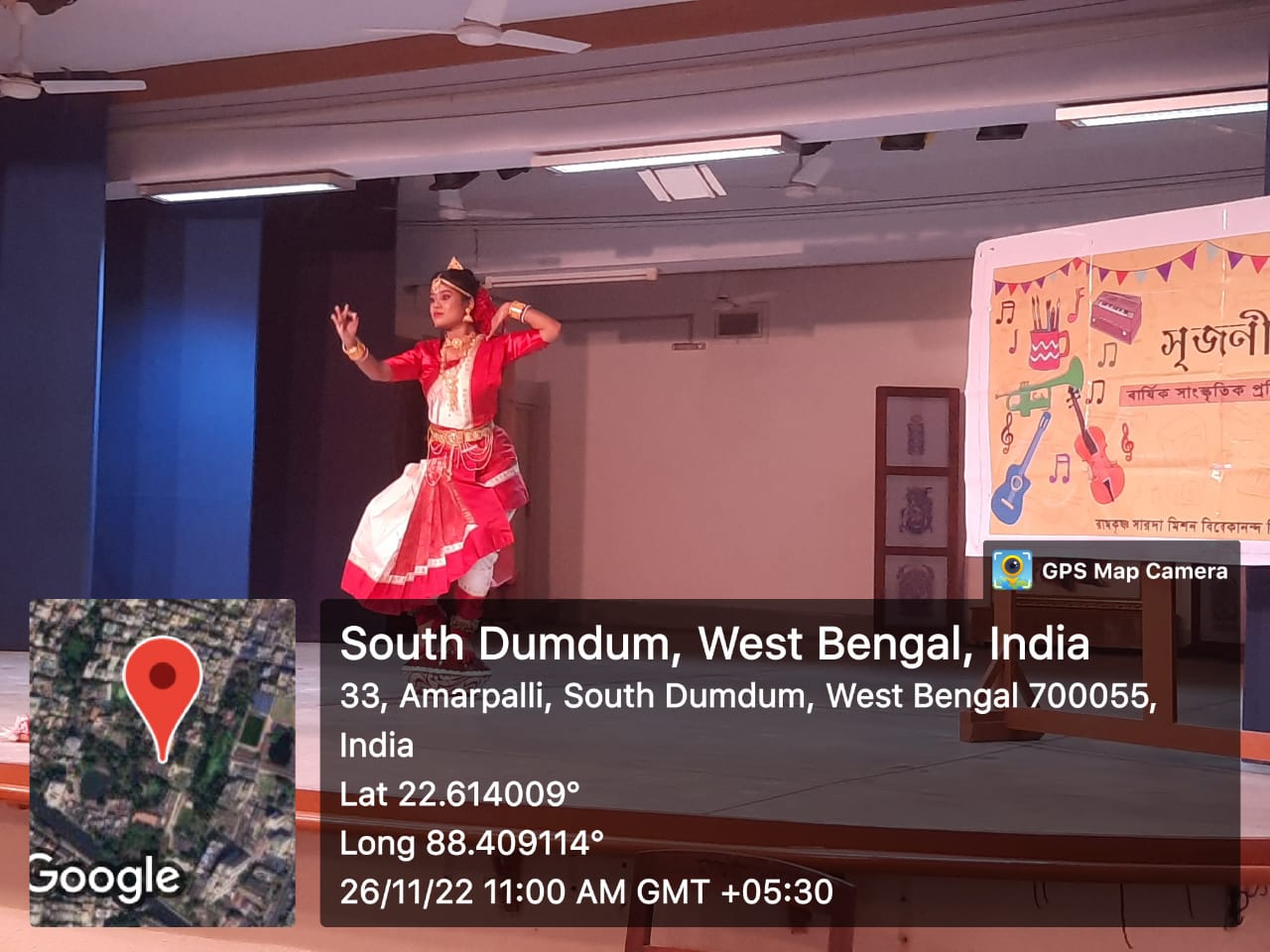 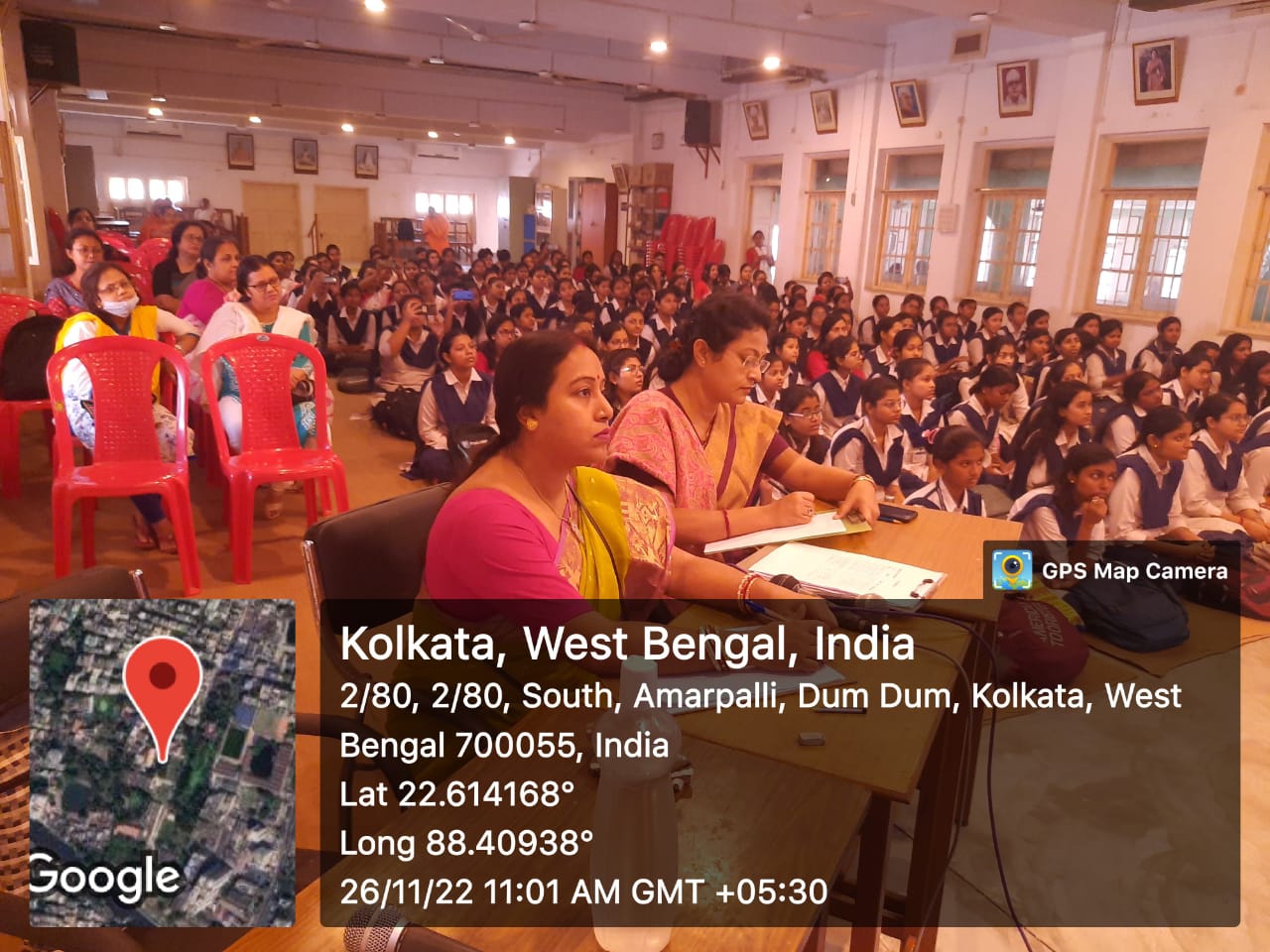 DanceFirstSecondThirdClassical1--Rabindra Nritya211Creative111